Photos de ma réalisation :Cette réalisation peut s’étendre : on peut rajouter des cercles de washi tapes. Pour montrer cette évolution, j’ai positionné des cercles de washi tapes sur ma structure de départ. En voici les photos :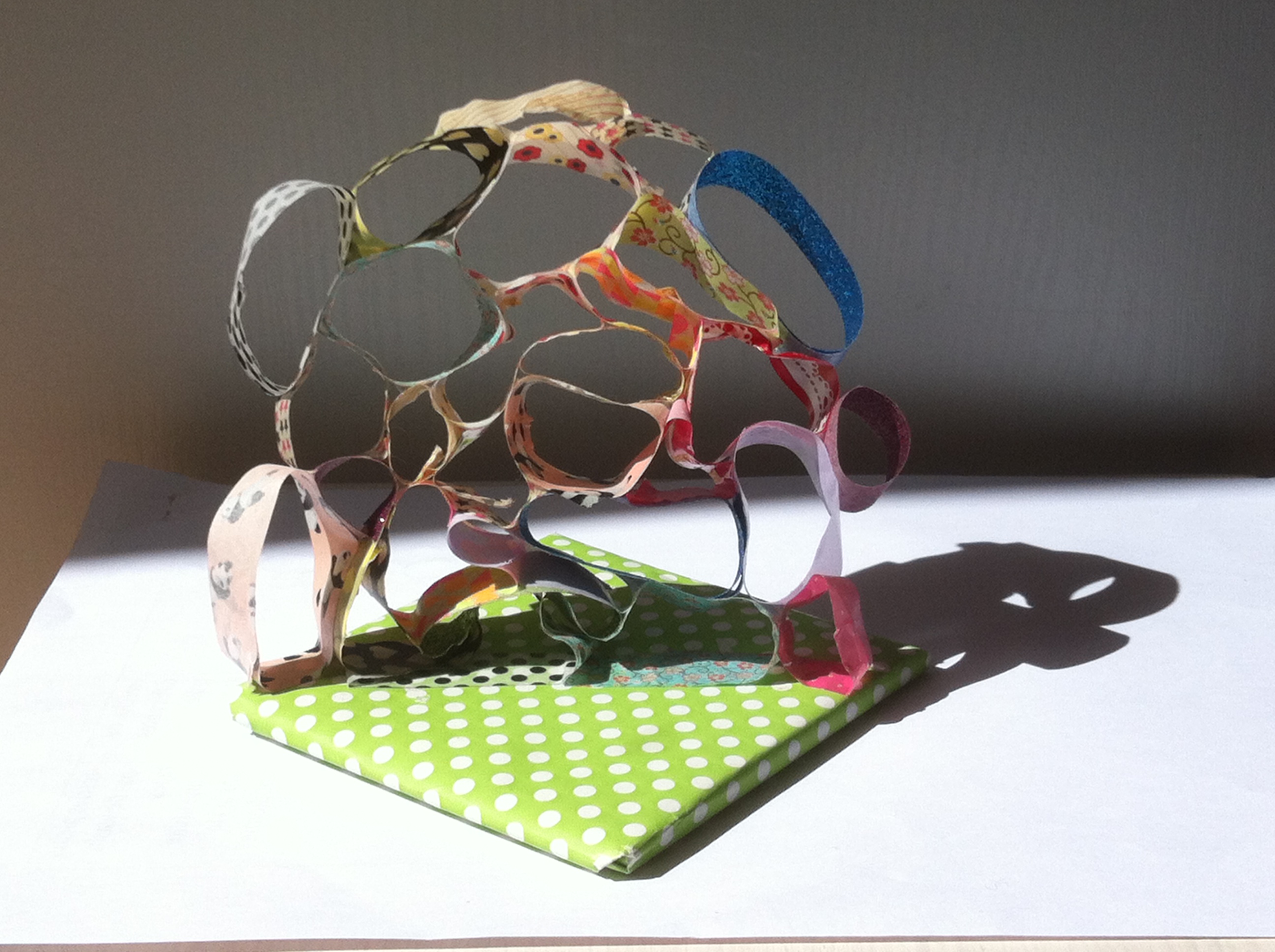 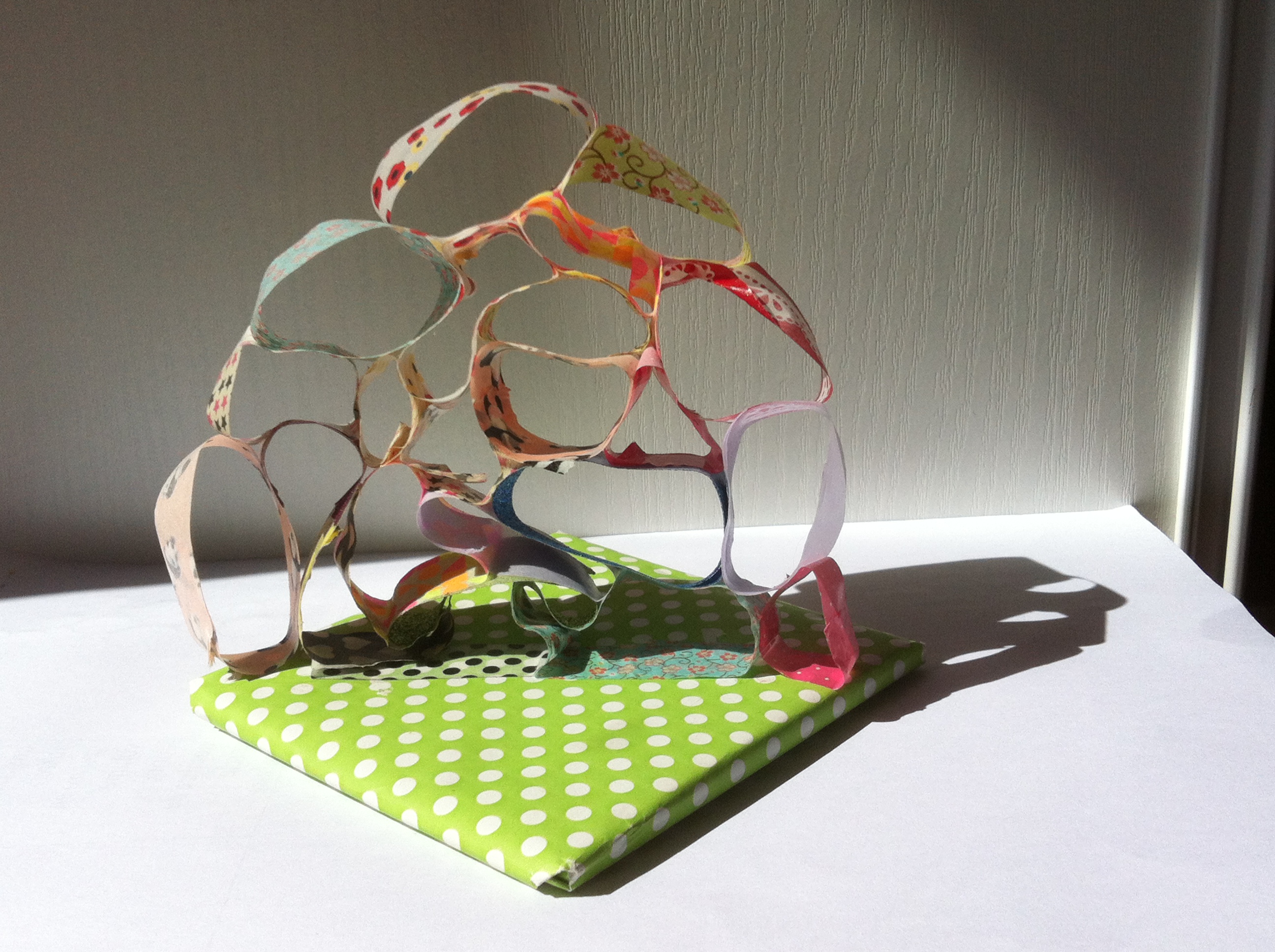 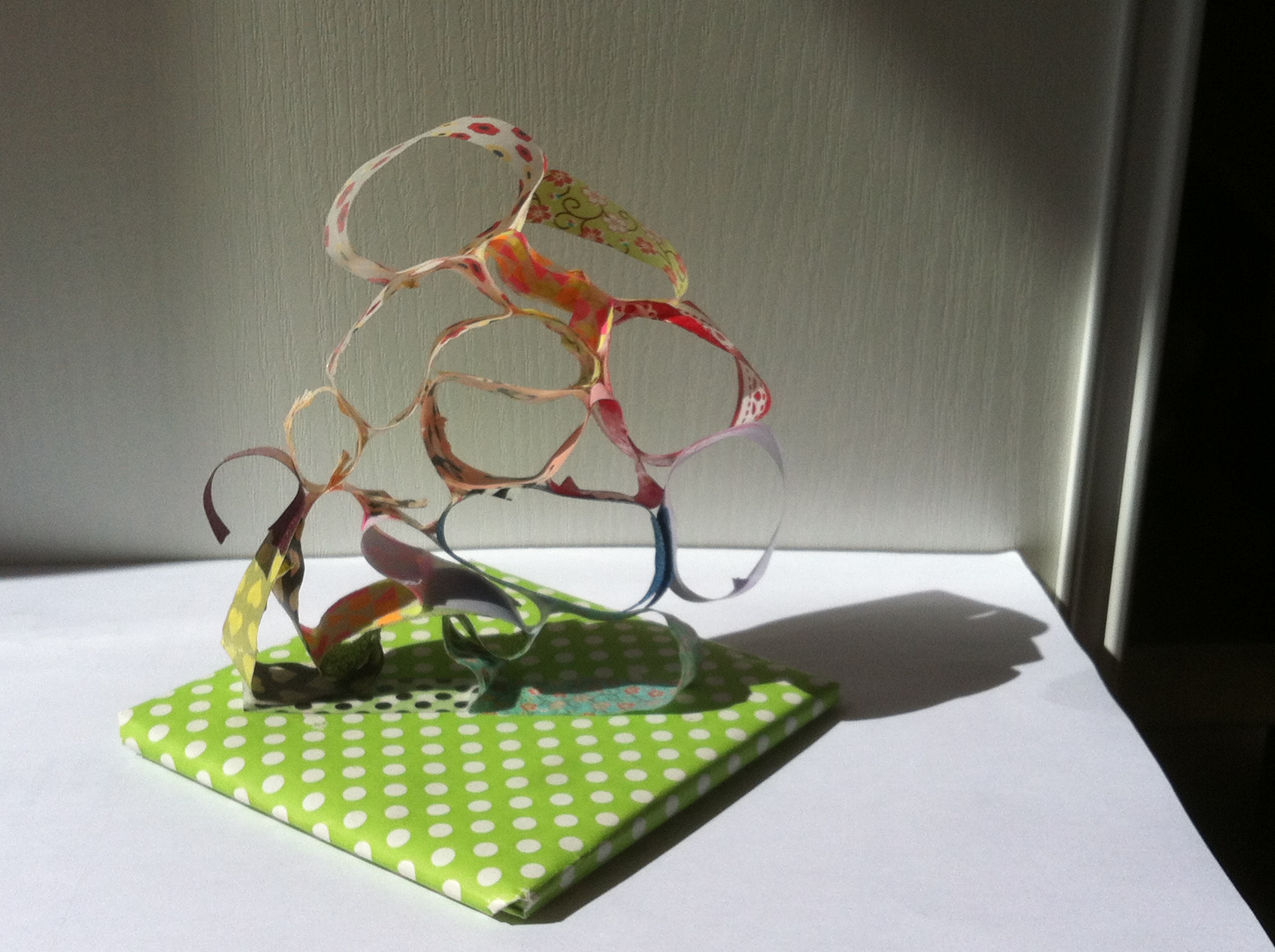 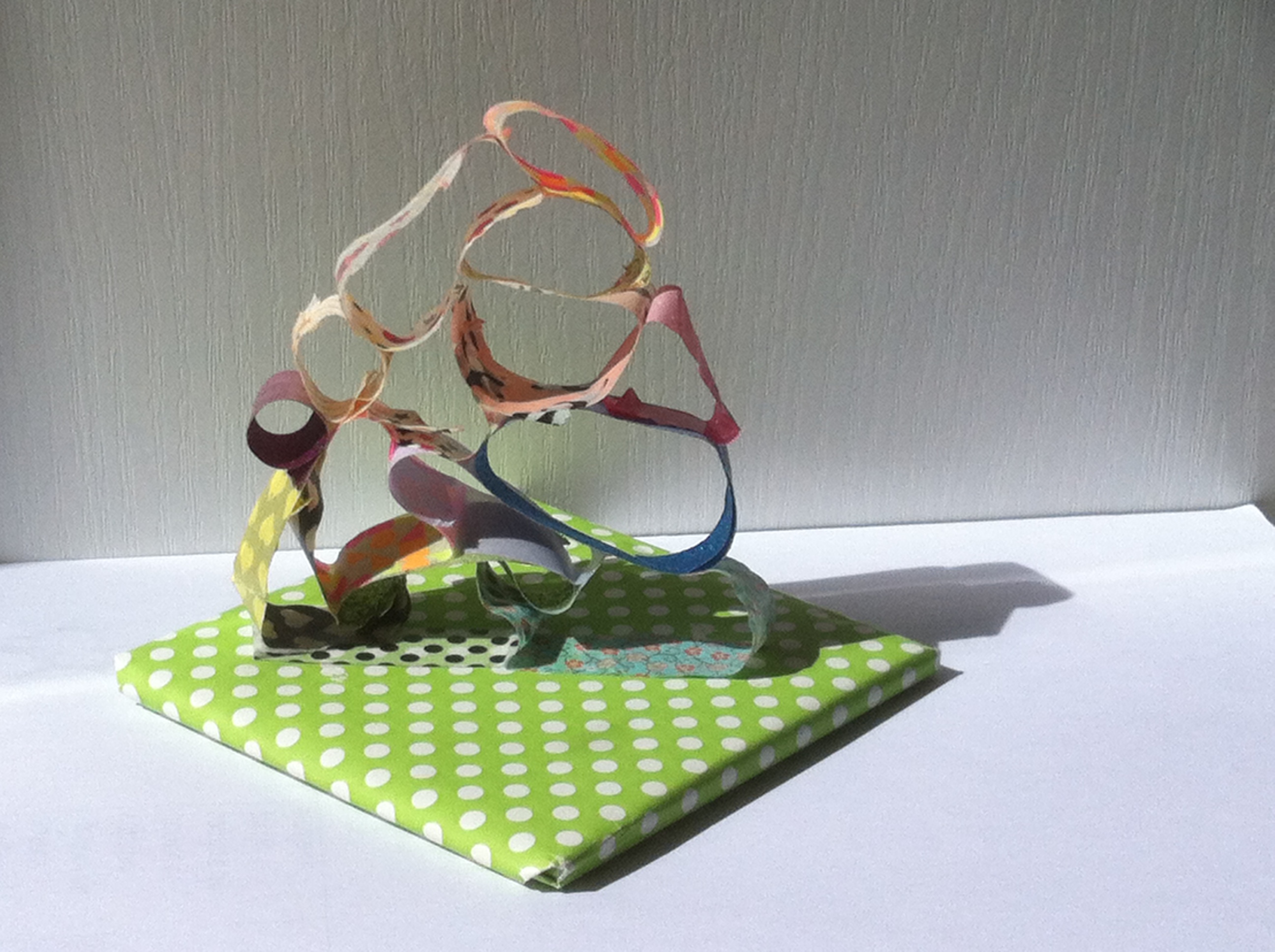 